MIDDLE SCHOOL DAILY     ANNOUNCEMENT BOARD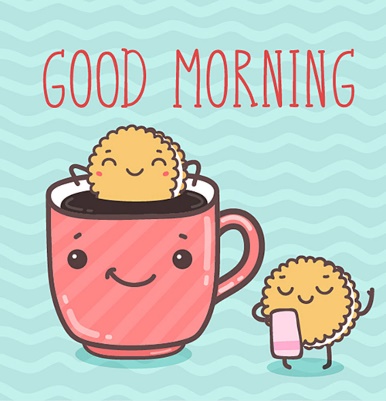 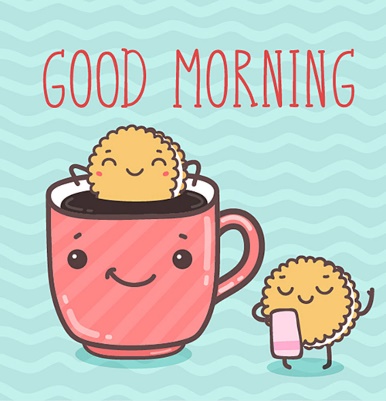  Monday September 20, 2021Good morning Ida Middle School!  … **The cafeteria did have a change of their lunch offerings this week.  Tuesday’s lunch will consist of your choice of stuffed crust pizza or Thai Lo Mein.  Wednesday will be Chicken Noodle Soup – grilled cheese or cheesy breadstick.**The Ida PTA is now offering an online “Spiritware Sale”.  We have fliers with ordering instructions on them here in the office.**This Friday will be “Support your Favorite Sport Shirt”, lets show our IDA P.R.I.D.E.  Your 1st hour teachers will take a count for your points.  Mr. Eack will explain just what P.R.I.D.E. means during your lunch hours.**School pictures will be this morning, please wait for your class to be called down.  Even if you are not buying pictures, we ask that all students have their photos taken.  If you cannot find the order form that was sent home, you can order pictures online at SCHOOLPICTURES.COM Make sure you have your best smile on!    SPORTS NEWS:7th and 8th grade volleyball players, you must have your Pay to Participates into the office before your game tonight! Our ladies will be traveling to Blissfield this afternoon to face the Royals at 5 p.m., the bus will leave school at 3:45 p.m.  Good luck, girls!  We’re rooting for you!!!STUDENT COUNCIL NEWS:Any student in 6-8th grade interested in running for Student Council Representative, pick up a petition in the office. Please read the directions  carefully and return your properly completed petition to Mrs. Butz no later than Friday, September 24th by the end of the day.**Remember, it’s a GREAT day to be a BLUESTREAK!  ***At this time, please stand to recite the Pledge of Allegiance.